IRB Approval Renewal FormProtocol Information (To be filled by the IRB)Previous approval information (To be filled by the IRB)Do you want to extend the current approval?☐ Yes (Fill up Sections D and F below and skip Section E)☐ No (Fill up Sections E and F and skip Section D)Reason(s) for seeking the present extension(Planned activities yet to be completed, didn’t start project on the planned date, changes in project duration etc.)Protocol closing related information Any adverse incident(s) in cases where the study involves human subjects:Protocol numberProject TitlePrincipal Investigator      Country Research Lead (if different from the PI)Applicant Institution JPGSPH BIGD BIED OtherIf other, please specifySponsoring Centre of Excellence/Hub (Only for BRAC JPGSPH study) CGSRHR SISU CNCDN HSUHC UEH Humanitarian Research HubCorresponding Person for the IRB (If not the same as the PI or the Country Lead)E-mail of the corresponding personPhone number of the corresponding personExpiry date of current approvalDetails of previous extension(s) (Not applicable if only received original approval)No. of extensionFrom dateTo dateDetails of previous extension(s) (Not applicable if only received original approval)1stDetails of previous extension(s) (Not applicable if only received original approval)2ndDetails of previous extension(s) (Not applicable if only received original approval)3rd Details of previous extension(s) (Not applicable if only received original approval)4th Have all the research activities approved under the IRB protocol carried out as proposed? ☐ Yes☐ NoIf “Yes”, please fill-up the Human Subjects Incident Report FormSignature of Principal InvestigatorDate: 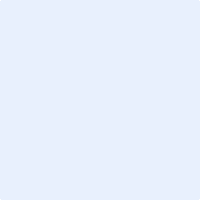 Signature of the Country Lead (if different from the PI)                   Date: Approved by,Signature of the Centre Director/Lead of Humanitarian Research Hub (for JPGSPH)/Head of the institution (for BIGD and BIED)Date: 